Studi Lapang Prodi Bimbingan dan Konseling Islam di RSJ Lawang MalangDan Dokumentasi Pembelajaran Bahasa Isyarat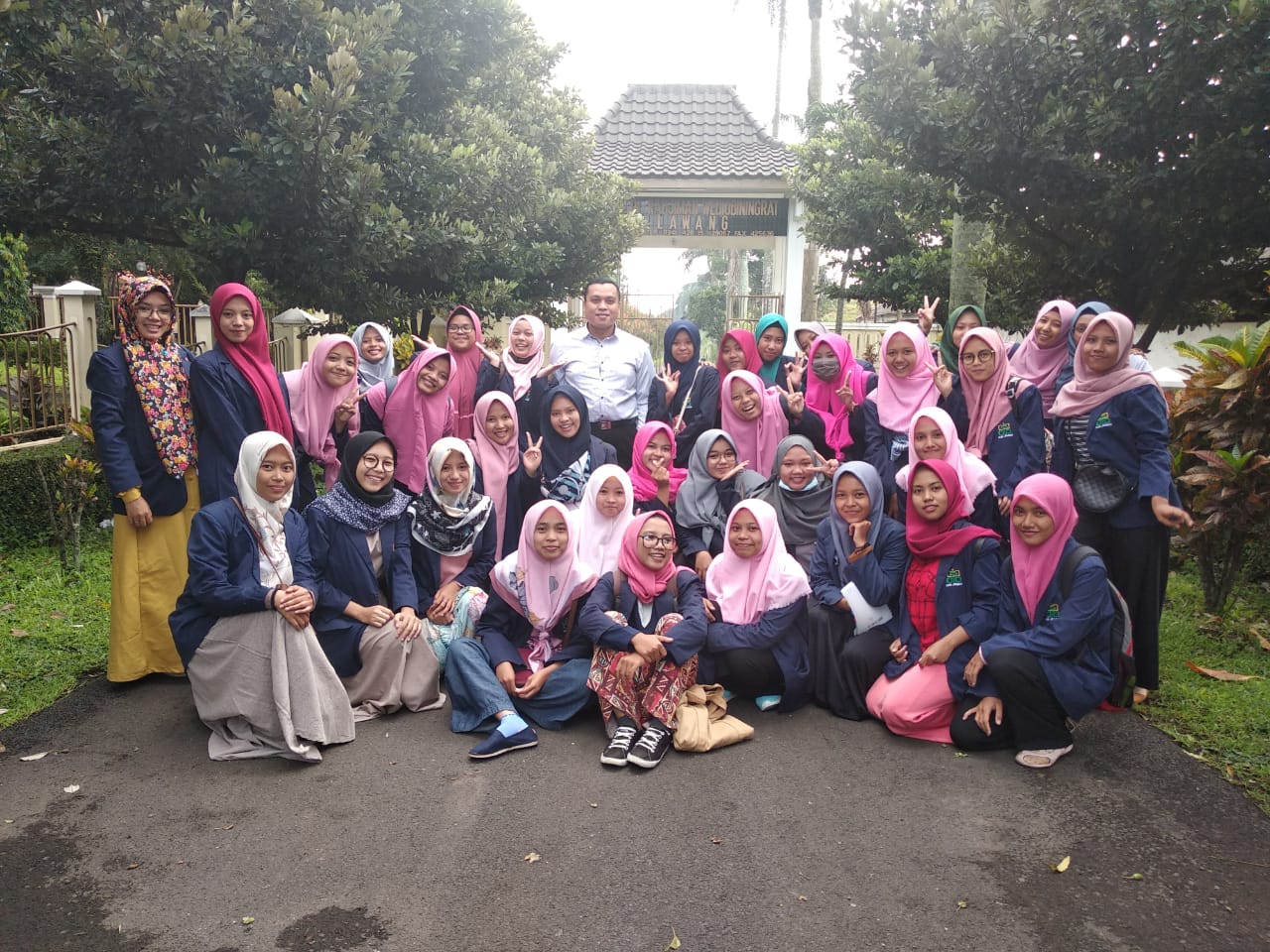 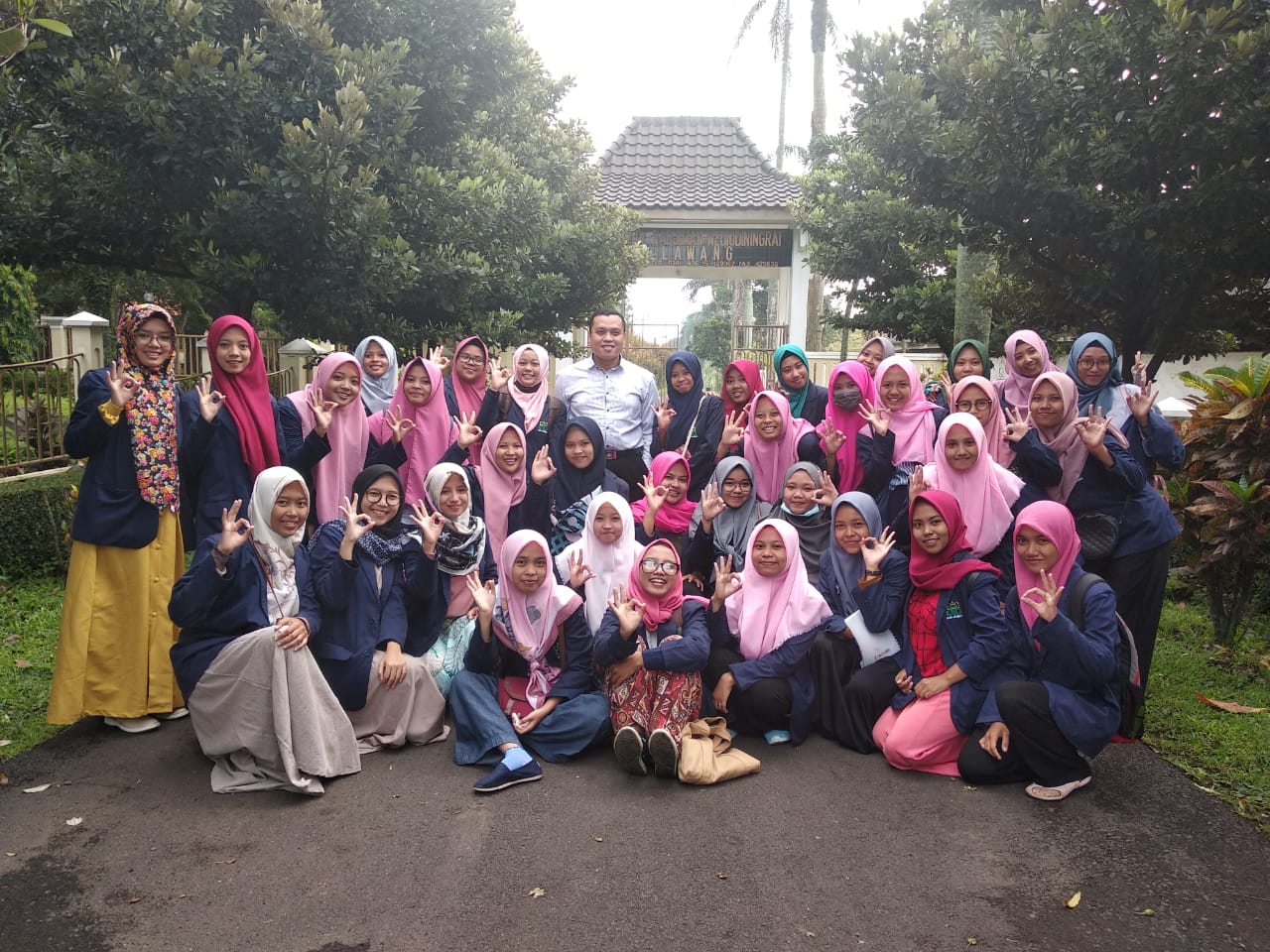 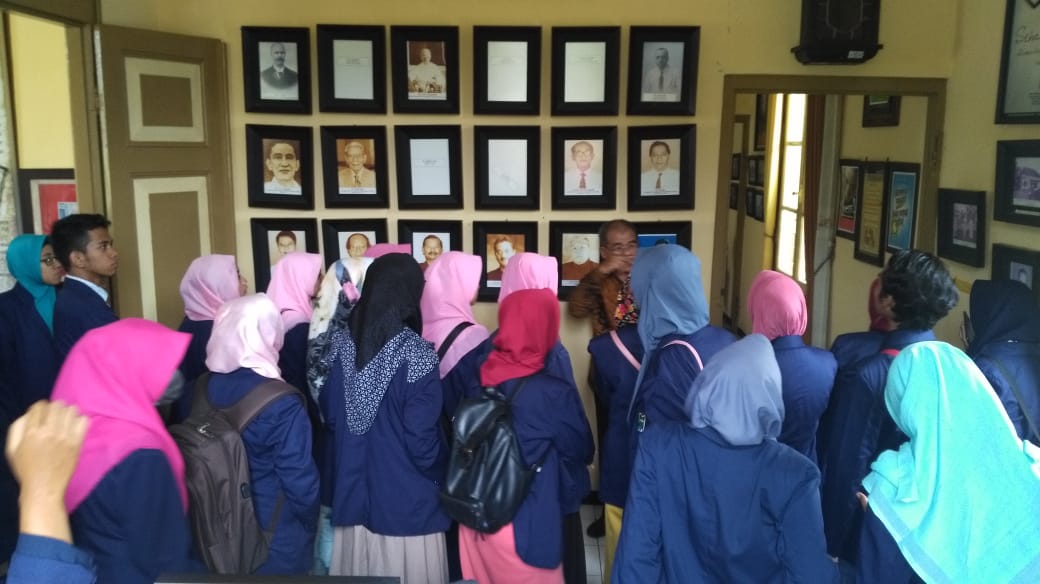 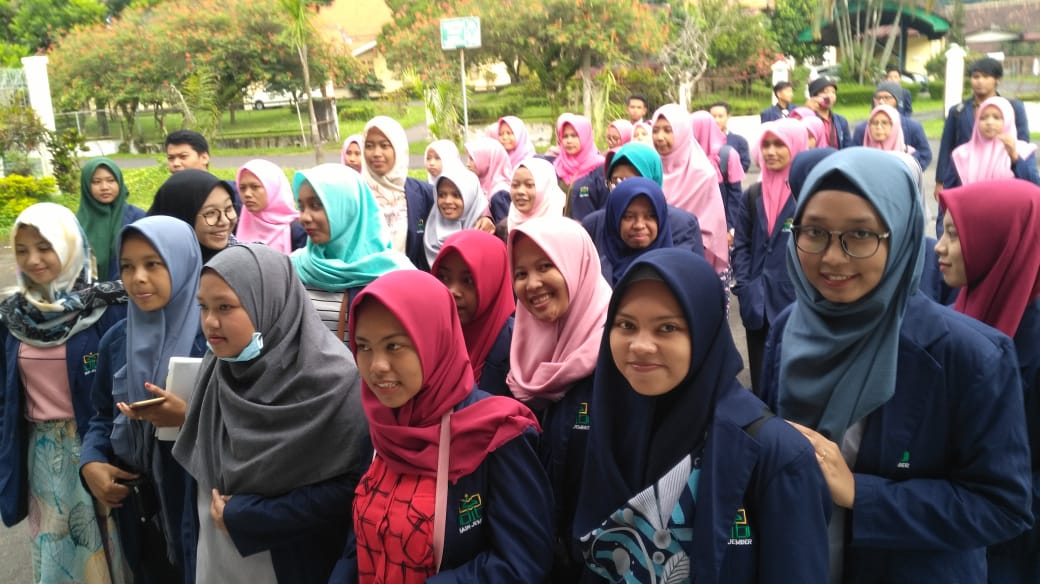 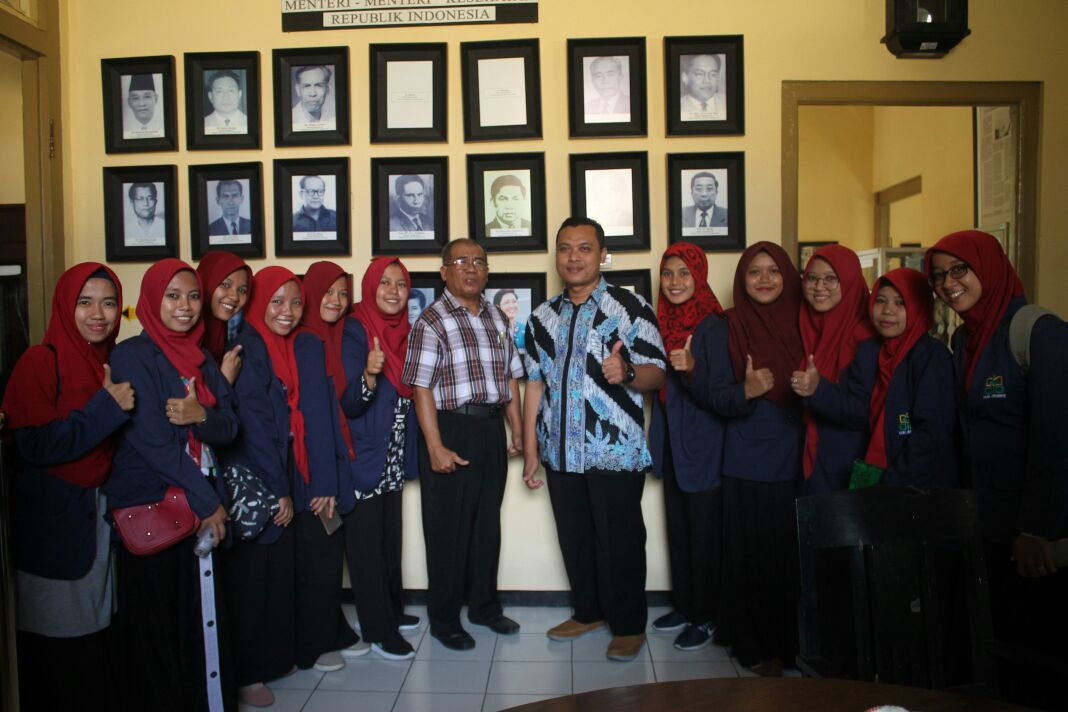 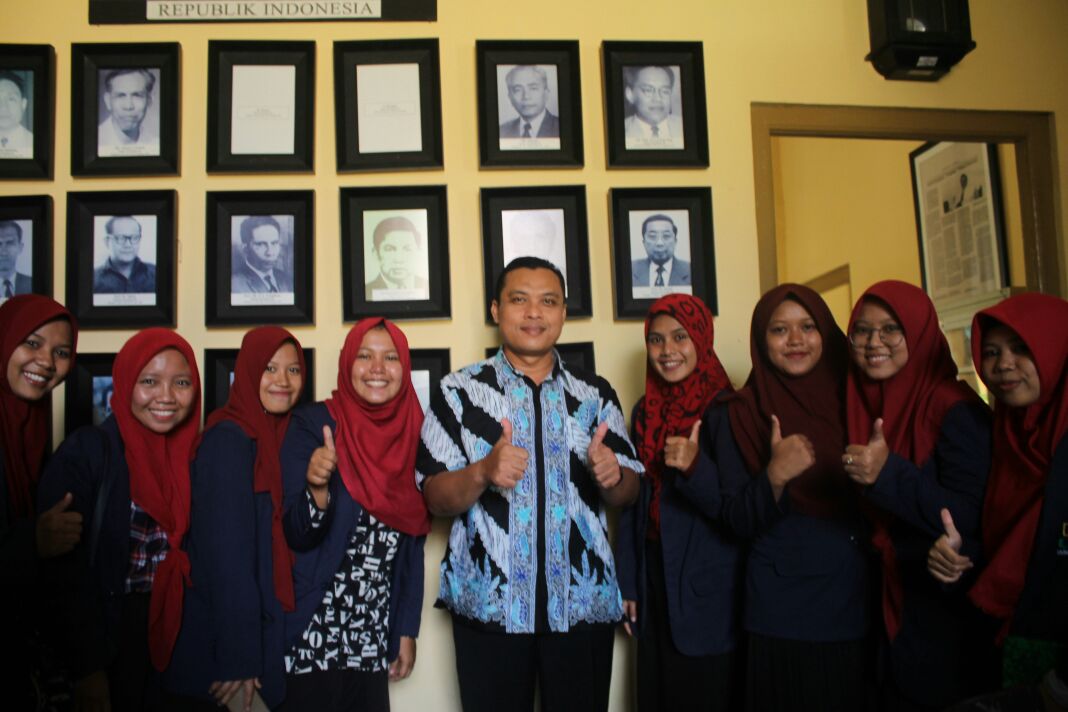 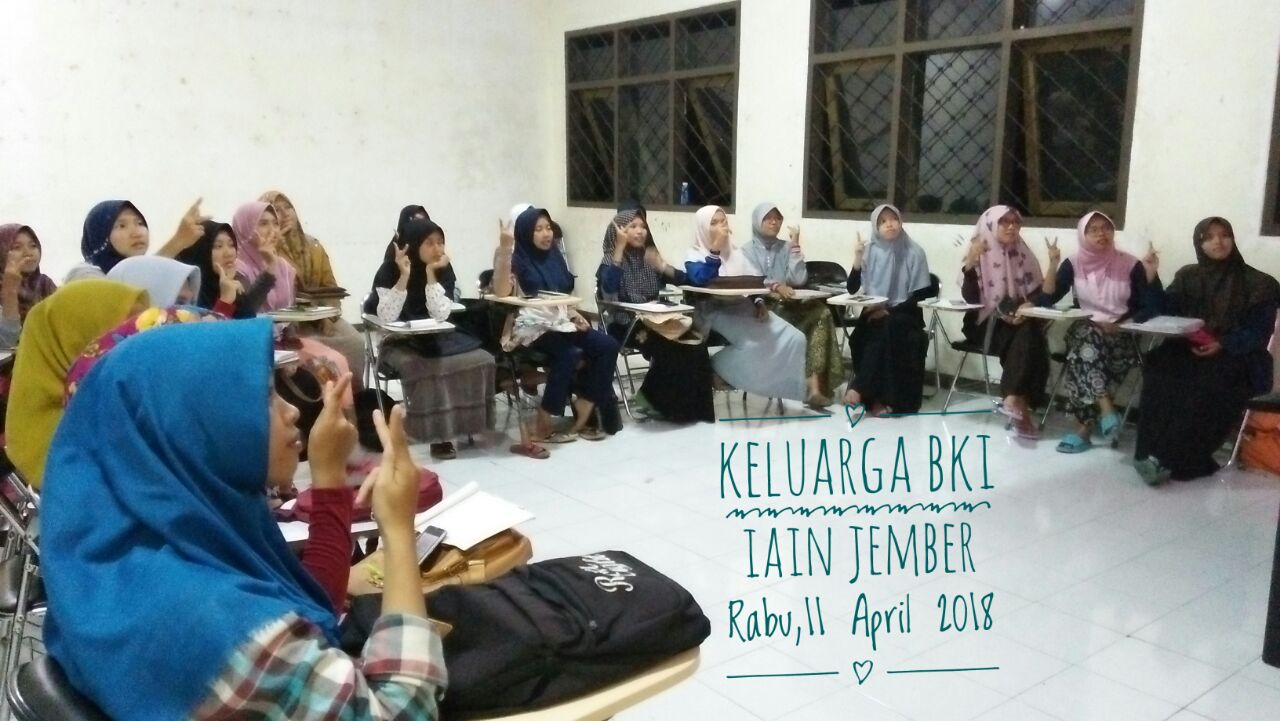 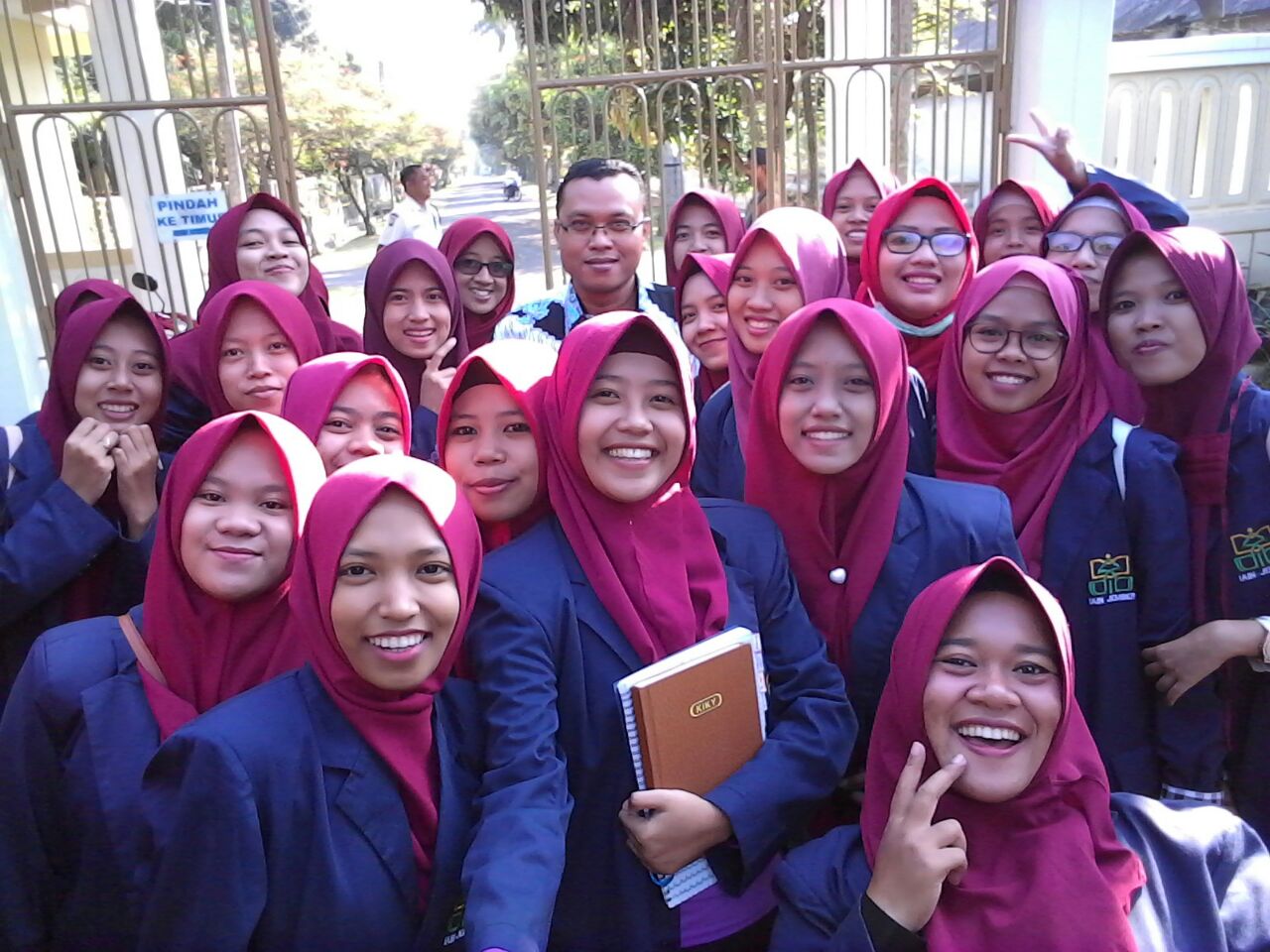 